Grading ScaleA    90 – 100A-   87 – 89 
B+  83 – 86
B    79 – 82
B-   75 – 78
C+  70 – 74
C    65 – 69
C-   60 – 64
D+  50 – 59
D    40 – 49F      0 – 39 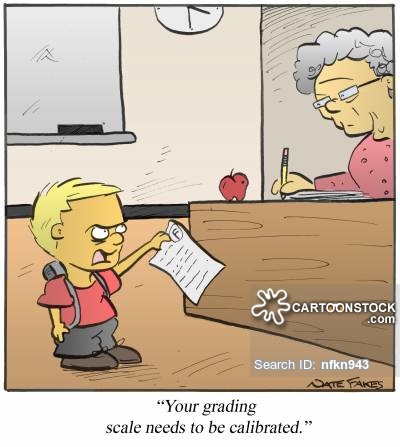 